事　業　報　告　書自　令和○年○月○日至　令和○年○月○日Ⅰ　事業活動の概況に関する事項１　事業年度末日における主要な事業内容・当該事業年度における事業の経過及びその成果　(１)組合及び組合員をめぐる経済・経営状況　　(２)共同事業の実施状況①共同受注事業　　組合員の受注量増大を図るため、行政庁より○○工事を組合が受注し、配分を行った。　　②共同購買事業　　　組合員の仕入コストの低減を図るため、組合員の取り扱う○○を組合が一括購入し、組合員へ供給した。　　　③教育情報事業　　　　組合員に対し、経営及び技術の改善向上を図るための講習会・研修会を開催した。　　　　以下、他の事業についても上記に準じて記載すること。　２　増資及び資金の借入その他の資金調達の状況当該事業年度中に新たな資金調達を実施した場合に記載する。資　金　実　績　表３　設備投資の状況　当該事業年度中に設備投資を実施した場合に記載する。　　①　組合会館・組合事務所　各○箇所　　②　工場・倉庫　各○箇所　　③　駐車場　各○箇所４　業務提携等重要事項の概要業務上の提携、子会社にする会社の株式又は持分の取得、事業全部又は一部の譲渡又は譲受・合併・その他の組織再編成があった場合に、その状況を記載する。５　直前３事業年度の財産及び損益の状況　※当該事業年度は含まない６　対処すべき重要な事項・組合の現況に関する重要な事項組合が対処すべき課題等、組合の現状に関する状況の中で重要な事項があれば記載する。Ⅱ　運営組織の状況に関する事項　１　通常総会　　日　　　時：令和○年○月○日　○時　　　場　　　所：○○市　○○会館　「会議室」　　　出席組合員数：○人　　　出席理事・監事数：理事○人、監事○人　　　議　　　案：第１号議案　令和○年度事業報告並びに決算関係書類承認の件　　　　　　　　　　　　　　　（全員異議なく承認）　　　　　　　　第２号議案　令和○年度事業計画並びに収支予算決定の件（全員異議なく決定）　　　　　　　　第３号議案　○○○○○○○の件（全員異議なく決定）２　臨時総会　　日　　　時：令和○年○月○日　○時　　　場　　　所：○○市　○○会館　「会議室」　　　出席組合員数：○人　　　出席理事・監事数：理事○人、監事○人　　議　　　案：第１号議案　○○○○○○○の件（全員異議なく決定）　　　　　　　　第２号議案　○○○○○○○の件（全員異議なく決定）　３　理事会　　　日　　　時：令和○年○月○日　○時　　　場　　　所：○○市　組合会議室　　　出席理事・監事数：理事○人、監事○人　　　議　　　案：第１号議案　○○○○○○の件（全員異議なく決定）　４　委員会　　　日　　　時：令和○年○月○日　○時　　　場　　　所：○○市　組合会議室　　　出席者数：○人　　　議　　　案：第１号議案　○○○○○○の件５　組合員数及び出資口数の増減（出資１口の金額○○円）６　役員に関する事項　(１)役員の氏名及び職制上の地位及び担当　(２)兼務役員についての重要な事実　　組合の役職以外に就いている外部団体等における役職を記載する。　(３)辞任した役員の氏名７　職員の状況及び業務運営組織図　(１)職員の状況　(２)組織図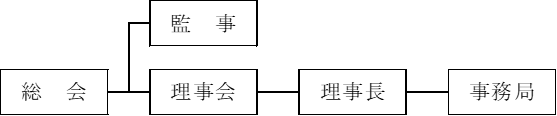 　(３)組合と協力関係にある組合員が構成する組織の概要　　　①　・名　称　一般社団法人○○○○協会　　　　　・住　所　○○市○○町○○番地　　　　　・代表者　会長　○○○○　　　②　・名　称　○○○協力会　　　　　・住　所　○○市○○町○○番地　　　　　・代表者　○○○○　８　施設の設置状況　　　・主たる事務所　　〒○○○－○○○○　○○市○○町○○番地　　　・従たる事務所　　〒○○○－○○○○　○○市○○町○○番地　９　重要な子会社（子法人、関連会社）の状況（商号（名称）、代表者名、所在地、資本金額、当該子会社に対する組合の議決権比率、主な事業内容）10　組合の運営組織の状況に関する重要な事項　　(１)届出事項　　　　令和○年○月○日　税務申告（○○税務署、○○県税事務所、○○市役所）　　　　令和○年○月○日　決算関係書類及び役員変更届（群馬県）　　(２)定款変更認可事項　　　　令和○年○月○日　第○条(○○○○)　認可番号○○○○（群馬県）　　(３)変更登記事項　　　　令和○年○月○日　代表理事○○○○　令和○年○月○日就任の登記（前橋地方法務局）　　　　令和○年○月○日　出資総口数及び払込済出資総額　○○口、○○円　　　　　　　　　　　　　　令和○年○月○日変更の登記（前橋地方法務局）Ⅲ　その他組合の状況に関する重要な事項　　組合の状況に関する重要な事項を適宜記載する。